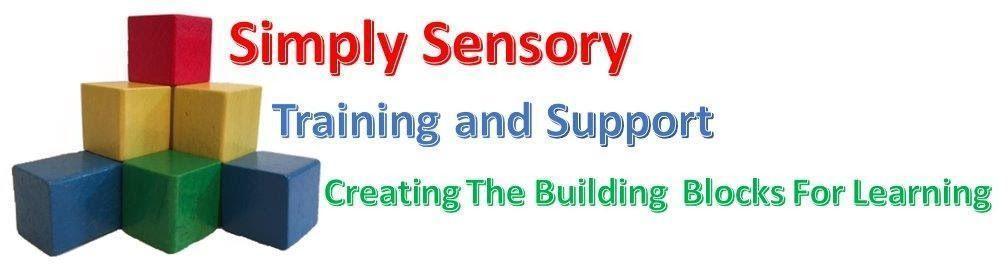 “Live,  Laugh,  Learn”SIMPLY SENSORY GENERAL DATA PROTECTION REGULATIONPOLICYSeptember 2022 - 2023Reviewed: September 2022Next Review Date: September 2023Contents1)  AimsSimply Sensory aims to ensure that all personal data collected about staff, pupils, parents/carers, visitors and other individuals are collected, stored and processed in accordance with the General Data Protection Regulation (GDPR) and the expected provisions of the Data Protection Act 2018 (DPA 2018) as set out in the Data Protection Bill. This policy applies to all personal data, regardless of whether it is in paper or electronic format.2) Legislation and guidanceThis policy meets the requirements of the GDPR and the expected provisions of the DPA 2018. It is based on guidance published by the Information Commissioner’s Office (ICO) on the GDPR and the ICO’s code of practice for subject access requests. It also reflects the ICO’s code of practice for the use of surveillance cameras and personal information. In addition, this policy complies with regulation 5 of the Education (Pupil Information) (England) Regulations 2005, which gives parents the right of access to their child’s educational record.3) DefinitionsAll Staff are responsible for:Collecting, storing and processing any personal data in accordance with this policyInforming Simply Sensory of any changes to their personal data, such as a change of addressContacting Simply Sensory management in the following circumstances:With any questions about the operation of this policy, data protection law, retaining personal data or keeping personal data secureIf they have any concerns that this policy is not being followedIf they are unsure whether or not they have a lawful basis to use personal data in a particular wayIf they need to rely on or capture consent, draft a privacy notice, deal with data protection rights invoked by an individual, or transfer personal data outside the European Economic AreaIf there has been a data breachWhenever they are engaging in a new activity that may affect the privacy rights of individualsIf they need help with any contracts or sharing personal data with third parties4) Data protection principlesThe GDPR is based on data protection principles that Simply Sensory must comply with. The principles say that personal data must be:Processed lawfully, fairly and in a transparent mannerCollected for specified, explicit and legitimate purposesAdequate, relevant and limited to what is necessary to fulfil the purposes for which it is processedAccurate and, where necessary, kept up to dateKept for no longer than is necessary for the purposes for which it is processedProcessed in a way that ensures it is appropriately secureThis policy sets out how Simply Sensory aims to comply with these principles.5) Collecting personal data      5.1 Lawfulness, fairness and transparencyWe will only process personal data where we have one of 6 ‘lawful bases’ (legal reasons) to do so under data protection law:The data needs to be processed so that Simply Sensory can fulfil a contract with the individual, or the individual has asked Simply Sensory to take specific steps before entering into a contractThe data needs to be processed so that Simply Sensory can comply with a legal obligationThe data needs to be processed to ensure the vital interests of the individual e.g., to protect someone’s lifeThe data needs to be processed so that Simply Sensory can perform a task in the public interest, and carry out its official functionsThe data needs to be processed for the legitimate interests of Simply Sensory or a third party (provided the individual’s rights and freedoms are not overridden)The individual (or their parent/carer when appropriate in the case of a pupil) has freely given clear consentFor special categories of personal data, we will also meet one of the special category conditions for processing which are set out in the GDPR and Data Protection Act 2018. If we offer online services to pupils, such as learning apps, and we intend to rely on consent as a basis for processing, we will get parental consent (except for online counselling and preventive services).6)Limitation, minimisation and accuracyWe will only collect personal data for specified, explicit and legitimate reasons. We will explain these reasons to the individuals when we first collect their data. If we want to use personal data for reasons other than those given when we first obtained it, we will inform the individuals concerned before we do so, and seek consent where necessary.Staff must only process personal data where it is necessary in order to do their jobs. When staff no longer need the personal data they hold, they must ensure it is deleted or anonymised. This will be done in accordance with Simply Sensory’s legal obligations.7) Sharing personal dataWe will not normally share personal data with anyone else, but may do so where:There is an issue with a pupil or parent/carer that puts the safety of our staff at riskWe need to liaise with other agencies – we will seek consent as necessary before doing thisWe will also share personal data with law enforcement and government bodies where we are legally required to do so, including for:The prevention or detection of crime and/or fraudThe apprehension or prosecution of offendersThe assessment or collection of tax owed to HMRCIn connection with legal proceedingsWhere the disclosure is required to satisfy our safeguarding obligationsResearch and statistical purposes, as long as personal data is sufficiently anonymised or consent has been providedWe may also share personal data with emergency services and local authorities to help them to respond to an emergency situation that affects any of our pupils or staff. Where we transfer personal data to a country or territory outside the European Economic Area, we will do so in accordance with data protection law.8) Subject access requests and other rights of individuals  8.1 Subject access requestsIndividuals have a right to make a ‘subject access request’ to gain access to personal information that Simply Sensory holds about them. This includes:Confirmation that their personal data is being processedAccess to a copy of the dataThe purposes of the data processingThe categories of personal data concernedWho the data has been, or will be, shared withHow long the data will be stored for, or if not possible, the criteria used to determine this periodThe source of the data, if not the individualWhether any automated decision-making is being applied to their data, and what the significance and consequences of this might be for the individualSubject access requests must be submitted in writing, either by letter, email or fax to the DPO. They should include:Name of individualCorrespondence addressContact number and email addressDetails of the information requestedIf staff receive a subject access request, they must immediately forward it to the DPO.Children and subject access requestsPersonal data about a child belongs to that child, and not the child's parents or carers. For a parent or carer to make a subject access request with respect to their child, the child must either be unable to understand their rights and the implications of a subject access request, or have given their consent.Children below the age of 12 are generally not regarded to be mature enough to understand their rights and the implications of a subject access request. Therefore, most subject access requests from parents or carers of pupils may be granted without the express permission of the pupil. This is not a rule and a pupil’s ability to understand their rights will always be judged on a case-by-case basis.Responding to subject access requestsWhen responding to requests, we:May ask the individual to provide 2 forms of identificationMay contact the individual via phone to confirm the request was madeWill respond without delay and within 1 month of receipt of the requestWill provide the information free of chargeMay tell the individual we will comply within 3 months of receipt of the request, where the 	request is complex or numerous. We will inform the individual of this within 1 month and 	explain why the extension is necessaryWe will not disclose information if it:Might cause serious harm to the physical or mental health of the pupil or another individualWould reveal that the child is at risk of abuse, where the disclosure of that information would not be in the child’s best interestsIs contained in adoption or parental order recordsIs given to a court in proceedings concerning the childIf the request is unfounded or excessive, we may refuse to act on it, or charge a reasonable fee which takes into account administrative costs. A request will be deemed to be unfounded or excessive if it is repetitive, or asks for further copies of the same information. When we refuse a request, we will tell the individual why, and tell them they have the right to complain to the ICO. Other data protection rights of the individualIn addition to the right to make a subject access request (see above), and to receive information when we are collecting their data about how we use and process it (see section 7), individuals also have the right to:Withdraw their consent to processing at any timeAsk us to rectify, erase or restrict processing of their personal data, or object to the processing of it (in certain circumstances)Prevent use of their personal data for direct marketingChallenge processing which has been justified on the basis of public interestObject to decisions based solely on automated decision making or profiling (decisions taken with no human involvement, that might negatively affect them)Prevent processing that is likely to cause damage or distressBe notified of a data breach in certain circumstancesMake a complaint to the ICOAsk for their personal data to be transferred to a third party in a structured, commonly used 	and machine-readable format (in certain circumstances)Individuals should submit any request to exercise these rights to the DPO. If staff receive such a request, they must immediately forward it to the DPO.9) Parental requests to see the educational recordParents, or those with parental responsibility, have a legal right to free access to their child’s educational record (which includes most information about a pupil) within 15 days of receipt of a written request.10) Photographs and videosAs part of our activities, we may take photographs and record images of individuals. We will obtain written consent from parents/carers for photographs and videos to be taken of their child for communication, marketing and promotional materials. We will clearly explain how the photograph and/or video will be used to both the parent/carer and pupil.Uses may include:Within brochures, newsletters, etc.External agencies such as newspapers, campaignsOnline on our website or social media pagesConsent can be refused or withdrawn at any time. If consent is withdrawn, we will delete the photograph or video and not distribute it further. When using photographs and videos in this way we will not accompany them with any other personal information about the child, to ensure they cannot be identified.11) Data protection by design and defaultWe will put measures in place to show that we have integrated data protection into all of our data processing activities, including:Only processing personal data that is necessary for each specific purpose of processing, and always in line with the data protection principles set out in relevant data protection law (see section 6)Completing privacy impact assessments where the Simply Sensory processing of personal data presents a high risk to rights and freedoms of individuals, and when introducing new technologies Integrating data protection into internal documents including this policy, any related policies and privacy noticesRegularly training members of staff on data protection law, this policy, any related policies and any other data protection matters; we will also keep a record of attendanceRegularly conducting reviews and audits to test our privacy measures and make sure we are compliantMaintaining records of our processing activities, including:For the benefit of data subjects, making available the name and contact details of Simply Sensory and all information we are required to share about how we use and process their personal data (via our privacy notices)For all personal data that we hold, maintaining an internal record of the type of data, data subject, how and why we are using the data, any third-party recipients, how and why we are storing the data, retention periods and how we are keeping the data secure12) Data security and storage of recordsWe will protect personal data and keep it safe from unauthorised or unlawful access, alteration, processing or disclosure, and against accidental or unlawful loss, destruction or damage.In particular:Paper-based records and portable electronic devices, such as laptops and hard drives that contain personal data are kept under lock and key when not in usePapers containing confidential personal data must not be left anywhere else where there is general accessWhere personal information needs to be taken off site, staff must sign it in and out Passwords that are at least 8 characters long containing letters and numbers are used to access computers, laptops and other electronic devices. Staff and pupils are reminded to change their passwords at regular intervalsEncryption software is used to protect all portable devices and removable media, such as laptops and USB devicesStaff or pupils who store personal information on their personal devices are expected to follow the same security procedures as for school-owned equipment (see our online safety policy/ICT policy/acceptable user agreement/policy on acceptable use)Where we need to share personal data with a third party, we carry out due diligence and take reasonable steps to ensure it is stored securely and adequately protected (see section 8)13) Disposal of recordsPersonal data that is no longer needed will be disposed of securely. Personal data that has become inaccurate or out of date will also be disposed of securely, where we cannot or do not need to rectify or update it.For example, we will shred or incinerate paper-based records, and overwrite or delete electronic files. We may also use a third party to safely dispose of records on Simply Sensory’s behalf. If we do so, we will require the third party to provide sufficient guarantees that it complies with data protection law.14) Personal data breachesSimply Sensory management will make all reasonable endeavours to ensure that there are no personal data breaches. In the unlikely event of a suspected data breach, we will follow the procedure set out in appendix 1. When appropriate, we will report the data breach to the ICO within 72 hours. Such breaches in an educational context may include, but are not limited to:Safeguarding information being made available to an unauthorised personThe theft of a company laptop containing non-encrypted personal data about pupils15) TrainingAll staff are provided with data protection training as part of their induction process. Data protection will also form part of continuing professional development, where changes to legislation, guidance or Simply Sensory’s processes make it necessary.16) Monitoring arrangementsSimply Sensory management are responsible for monitoring and reviewing this policy.This policy will be reviewed and updated if necessary when the Data Protection Bill receives royal assent and becomes law (as the Data Protection Act 2018) – if any changes are made to the bill that affect Simply Sensory’s practice. Otherwise, or from then on, this policy will be reviewed every 2 years. 17) Links with other policiesThis data protection policy is linked to our:E Safety and DataSafeguarding/Child Protection PolicyAppendix 1: Personal data breach procedureThis procedure is based on guidance on personal data breaches produced by the ICO.On finding or causing a breach, or potential breach, the staff member must notify Simply Sensory management immediately Simply Sensory will investigate the report, and determine whether a breach has occurred. To decide, the management will consider whether personal data has been accidentally or unlawfully:Lost or stolenDestroyed or alteredDisclosed or made available where it should not have beenMade available to unauthorised peopleSimply Sensory management will make all reasonable efforts to contain and minimise the impact of the breach, assisted by relevant staff members or data processors where necessary. (Actions relevant to specific data types are set out at the end of this procedure)Simply Sensory  will assess the potential consequences, based on how serious they are, and how likely they are to happenSimply Sensory will work out whether the breach must be reported to the ICO. This must be judged on a case-by-case basis. To decide, Simply Sensory  will consider whether the breach is likely to negatively affect people’s rights and freedoms, and cause them any physical, material or non-material damage (e.g., emotional distress), including through:Loss of control over their dataDiscriminationIdentify theft or fraudFinancial lossUnauthorised reversal of pseudonymisation (for example, key-coding)Damage to reputationLoss of confidentialityAny other significant economic or social disadvantage to the individual(s) concernedIf it’s likely that there will be a risk to people’s rights and freedoms, the DPO must notify the ICO.Simply Sensory management will document the decision (either way), in case it is challenged at a later date by the ICO or an individual affected by the breach. Documented decisions are stored on our central breach register on our computer system.Where the ICO must be notified, Simply Sensory management will do this via the ‘report a breach’ page of the ICO website within 72 hours. As required, Simply Sensory management will set out:A description of the nature of the personal data breach including, where possible:The categories and approximate number of individuals concernedThe categories and approximate number of personal data records concernedThe name and contact details of Simply Sensory management A description of the likely consequences of the personal data breachA description of the measures that have been, or will be taken, to deal with the breach and mitigate any possible adverse effects on the individual(s) concernedIf all the above details are not yet known, Simply Sensory management will report as much as they can within 72 hours. The report will explain that there is a delay, the reasons why, and when the Simply Sensory management expects to have further information. Simply Sensory management will submit the remaining information as soon as possibleSimply Sensory management  will also assess the risk to individuals, again based on the severity and likelihood of potential or actual impact. If the risk is high, will promptly inform, in writing, all individuals whose personal data has been breached. This notification will set out:The name and contact details of Simply Sensory managementA description of the likely consequences of the personal data breachA description of the measures that have been, or will be, taken to deal with the data breach and mitigate any possible adverse effects on the individual(s) concernedSimply Sensory management will notify any relevant third parties who can help mitigate the loss to individuals – for example, the police, insurers, banks or credit card companiesSimply Sensory management will document each breach, irrespective of whether it is reported to the ICO. For each breach, this record will include the:Facts and causeEffectsAction taken to contain it and ensure it does not happen again (such as establishing more robust processes or providing further training for individuals)Records of all breaches will be stored on our central breach register on our computer system.Simply Sensory management will review what happened and how it can be stopped from happening again. This meeting will happen as soon as reasonably possible.Actions to minimise the impact of data breachesWe will take the actions set out below to mitigate the impact of different types of data breach, focusing especially on breaches involving particularly risky or sensitive information. We will review the effectiveness of these actions and amend them as necessary after any data breach.Sensitive information being disclosed via email (including safeguarding records)If special category data (sensitive information) is accidentally made available via email to unauthorised individuals, the sender must attempt to recall the email as soon as they become aware of the errorMembers of staff who receive personal data sent in error must alert the sender and the Simply Sensory management as soon as they become aware of the error and attempt to recall the messageIn any cases where the recall is unsuccessful, Simply Sensory management will contact the relevant unauthorised individuals who received the email, explain that the information was sent in error, and request that those individuals delete the information and do not share, publish, save or replicate it in any waySimply Sensory management will ensure we receive a written response from all the individuals who received the data, confirming that they have complied with this requestSimply Sensory management will carry out an internet search to check that the information has not been made public; if it has, we will contact the publisher/website owner or administrator to request that the information is removed from their website and deletedOther types of breach:Non-anonymised pupil exam results or staff pay information A company laptop containing non-encrypted sensitive personal data being stolen or hackedItemContentPage1.Aims32.Legislation and guidance33.Definitions34.The data controller45.Roles and responsibilities46.Data protection principles57.Collecting personal data58Sharing personal data69.Subject access requests and other rights of individuals610.Parental requests to see the educational record811.Photographs and videos912.Data protection by design and default 913.Data security and storage of records1014.Disposal of records1015.Personal data breaches1016.Training1017.Monitoring arrangements1118.Links with other policies1119.Appendix 1: Personal data breach procedure12TermDefinitionPersonal dataAny information relating to an identified, or identifiable, individual.This may include the individual’s:Name (including initials)Identification numberLocation dataOnline identifier, such as a usernameIt may also include factors specific to the individual’s physical, physiological, genetic, mental, economic, cultural or social identity.Special categories of personal dataPersonal data which is more sensitive and so needs more protection, including information about an individual’s:Racial or ethnic originPolitical opinionsReligious or philosophical beliefsTrade union membershipGeneticsBiometrics (such as fingerprints, retina and iris patterns), where used for identification purposesHealth – physical or mentalSex life or sexual orientationProcessingAnything done to personal data, such as collecting, recording, organising, structuring, storing, adapting, altering, retrieving, using, disseminating, erasing or destroying.Processing can be automated or manual.Data subjectThe identified or identifiable individual whose personal data is held or processed.Data controllerA person or organisation that determines the purposes and the means of processing of personal data.Data processorA person or other body, other than an employee of the data controller, who processes personal data on behalf of the data controller.Personal data breachA breach of security leading to the accidental or unlawful destruction, loss, alteration, unauthorised disclosure of, or access to personal data.